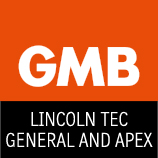 Agenda November 14th 2016 Apologies and WelcomeMinutes of last meeting Items requiring action from last meeting (Branch Development Plan/Audit/Nosey Parker Xmas meal book/selection boxes/xmas party)Correspondence – Branch Secretary Secretary’s monthly report / Finances/Audit  Children’s Christmas Party - Activity's/Food&Drink/Raffle Tickets/Santa New Venue for Branch Meetings – All Branch Newsletter – Jamie    Reps Workplace Reports Any Other BusinessDate and Time of next meeting 